МИНИСТЕРСТВО ПРОСВЕЩЕНИЯ РОССИЙСКОЙ ФЕДЕРАЦИИМинистерство образования Чувашской РеспубликиМариинско-Посадский МОМБОУ «Октябрьская СОШ»Рассмотрено	                     Согласовано                              УтвержденоРуководитель ШМО               Зам.дир.по УВР                      Директор МБОУ                                                                                                   «Октябрьская СОШ»-------------------------                -------------------------               ----------------------------            Иванова О.Г.                          Николаева В.П.                     Охоткин Н.А.Протокол №1                        Приказ№106-А  п.19              Приказ№106-А п.19от 25 августа 2023г.             от 31 августа 2023г.                от 31 августа 2023г.Рабочая программа по предмету«Родной язык»                                                                               Составила учитель начальных классов                                                                               МБОУ «Октябрьская СОШ»                                                                               Петрова Ираида Витальевнас.Октябрьское  2023г.                   Чăваш чĕлхи предметăн пулас результачĕсемХаркамлăх (личностные): Вĕренекенĕн çакна пĕлмелле:ачасем хăйсем вĕренекен пулнине ăнланни, вĕренекенĕн яваплăхне уçăмлани;ачасем тăван çĕршыв, тăван халăх, тăван чĕлхе, литература ăнлавсене ăша хывни, хăйсем хăш халăх ывăл-хĕрĕ пулнине ăнланни, вĕсен тăван халăха хисеплес туйăм амаланма пуçлани;ачасем таврари пурнăç, этем, çут çанталăк çинчен мĕн пĕлнине анлăлатни, тавракурăмĕ йĕркеленсе пыни;харпăр хăй хăтланăвĕсене сăнама-асăрхама, вĕсемшĕн яваплă пулма хăнăхса пыни;шкулта, класра, урамра, килте, хăнара хăвна мĕнле тытмаллине, уроксене мĕнле хатĕрленмеллине, ĕç вырăнне хатĕрлемеллине, парта хушшинче мĕнле лармаллине, ĕç хатĕрĕсемпе мĕнле усă курмаллине, ĕçе тăрăшса, тимлĕ, тирпейлĕ тумаллине ăнланни;тимлĕх калăпăшĕ, пахалăхĕ, самантлăх, ятарлă тата ирĕклĕ астăвăмĕ аталанни;хайлавсенчи сăнарсен лайăх тата начар енĕсене шута илни;пĕчĕккĕн аслисемпе пĕрле ĕçе хăнăхса пымаллине, пурнăçра çак хăнăхусем кирлĕ пулассине ăнланни;ĕмĕтленни, вĕренни пурнăçра кирлĕ пулние тавçăрни.шкулта вĕренни пĕлÿ пухмалли, аталанмалли, харпăр хăй пурнăçне кăсăклăрах, усăллăрах тума вĕренмелли тĕп мел пулнине ăша хуни;ачан кăмăл-сипечĕ çырĕпленсе пыни: ваттисене хисеплемеллине, çынпа ырă пулмаллине, çынсем хушшинче хăвна мĕнле тытмаллине, чĕр чунсене юратмаллине ăнланса илни;шухăшлав ăслайĕсем туптанни.Вĕренекенĕн çакна тума пултармалла:ачасене «тăван кĕтес», «Тăван çĕр-шыв» ăнлавсене уçăмлатма, харпăр хăй пурăнакан вырăна юратма, сыхлама хăнăхтарасси; тăван тавралăх, тăван кĕтес çинчен ытларах пĕлме хавхалантарасси; патриотлăхпа гражданлăх туйăмĕсене тарăнлатасси;харкам мĕнле халăхран тухнине ăса хывмалла, унăн çакăнпа мăнаçланас туйăм аталанмалла;-аваллăха тĕпчени кирлине, халăх ĕмĕрсем хушши упранă мула хаклама вĕрентни ; халăхăн чи пысăк мулĕ – унăн чĕлхи, йăли – йĕрки уявĕсем пулнине вĕрентни;чăвашсем ěçчен халăх пулнине, ачисене çамрăклах ěçе хăнăхтарнине, аслисен сăмахне итлемеллине, тăвансене пулăшмаллине, ваттисене хисеплемеллине, хăйсене çын çинче тирпейлě тытмаллине палăртса хурасси;Предметăн пĕрлĕхлĕ результачĕсем (метапредметные):Йĕркелÿ- хаклав(регулятивные) результачĕсем:Вĕренекенĕн çакна пĕлмелле:тантăшĕсен тата харпăр хăй ĕçне тищкерейни тата пахалайни;тишкерÿ - пĕтĕçтерÿ ĕçне хăнăхни, пĕтĕмĕшлине пайсем çине уйăрма, пайĕсене пĕтĕçтерме пĕлни;тĕрĕс курма, япаласен уçлăхри вырăнне палăртма пултарни;хăйĕн ĕçне вĕрентекен, юлташĕсем хакланине йышăнни;вĕрентекен, класпа пĕрле палăртнă задачăна татса памалли тĕрлĕ майсем тупни;Вĕренекенĕн çакна тума пултармалла:хăвăн шухăшна ăнлантарса парайни;йăнăша курма, пĕр-пĕрне йăнăш тăвасран асăрхаттарма вĕренни;ĕç йĕркине, мĕн хыççăн мĕн тумаллине, мĕншĕн ун пек тумаллине тавçăрни;ĕçĕн кашни тапхăрне вĕрентекен пулăшнипе хак парса пырайни;харпăр хăй ĕçне планлама пĕлни.2.2.Пĕлÿлĕх(познавательные) результачĕсем:Вĕренекенĕн çакна пĕлмелле:çырнă чух мĕнле лармаллине тата çыру хатĕрĕсемпе мĕнле усă курмаллине пĕлни;таврари япаласене, пулăмсене тĕпчес ăнтăлав аталанни;таврари япаласемпе пулăмсем çинчен мĕн пĕлнине системăлани: «Тăван çĕр-шыв» ăнлава уçăмлани. Вăл çуралнă вырăн, тăван ял, тавралăх, хăй пурăнакан республика тата çĕр-шыв (Раççей) пулнине ăнланни, унăн культури, мухтавлă çыннисем çинчен пĕлни; çут çанталăк законĕсем, япаласемпе пулăмсем пĕр-пĕринпе çыхăнса аталаннине курни;тавралăх енĕсене, япалан вырăнне кăтартма, тавралăхри вырăнне палăртмапĕлни;япаласен пĕрпеклĕхне, уйрăмлăхне, вĕсем мĕнпе уйрăлса тăнине курма, палăртма пултарайни;ачан тавракурăмĕ анлăланни, çут çанталăкри пулăмсем, çулталăк вăхăчĕсем, çемье, чĕр чунсем, ачасен пурнăçĕ, ĕçĕ-хĕлĕ çинчен тĕплĕнрех пĕлни, тĕнче курăмĕ йĕркеленсе пыни;Вĕренекенĕн çакна тума пултармалла:туйăм культури çивĕчленни, кирлĕ вăхăтра пулăшма, мĕн тумалла, мĕнле тумаллине тавçăра пуçлани;-пысăк, пĕчĕк, тан уçлăха курни, логикăллă шайлаштарайни;вĕренÿ хатĕрĕсенче кирлĕ материала шыраса тупма пĕлни;вĕренÿ хатĕрĕсенче панă символсене, модельсене, схемăсене,паллăсене ăнланни;2.3. Хутшăну(коммуникативные) результачĕсем:Вĕренекенĕн çакна пĕлмелле:шухăша тĕрĕс те уçăмлă, çыхăнуллă каласа пама тăрăшни;текстпа ĕçлеме пĕлни, вулани çинчен çыхăнуллă тата уçăмлă каласа пама тăрăшни;ачан пуплевĕ, йăнăша курма, пĕр-пĕрне йăнăш тăвасран асăрхаттарма вĕренни;-пуплев культури аталанни: пĕр-пĕр япала, пулăм, ĕç çинчен çыхăнуллă, кирлĕ сăмахсемпе усă курса каласа пама пултарни; юлташпа, аслисемпе, ваттисемпе мĕн çинчен тата мĕнле сăмахсемпе усă курса калаçмаллине ăнкарни, кампа калаçнă чух, хăçан, мĕнле сăмахсемпе (сывлăх сунни, тав туни, сывпулашни) усă курмаллине тавçăрни;çывăх, хирĕçле, пĕр пĕлтерĕшлĕ, нумай пĕлтерĕшлĕ сăмахсен пĕлтерĕшĕсене тĕрĕсрех, тарăнрах ăнланни, вĕсен ретĕнче кирлине суйлайни;сăмахсен куçăмлă пĕлтерĕшне ăнланни;чăваш чĕлхинче сăмахсен предложенире çирĕп йĕрке пуррине ăнланни, ăна пуплевре тытса пырайни;Вĕренекенĕн çакна тума пултармалла:каласа парассин тĕрлĕ тĕсĕсене (калав, сăнлав, уйлав) пĕлни. Вĕсен тытăмĕпе уйрăмлăхĕсене курма, калавăн тĕрлĕ тĕсне йĕркелеме пултарайни;калав темине, тĕп шухăшне палăртайни;хутшăну пуплев\ (диалог) тытăмне, унти предложенисен хăй евĕрлĕхне (ытларах тулли мар предложенисем) пĕлни. Диалог шалашĕ пĕр темăна, пĕр тĕп шухăша пăхăнсатăнине ăнланни. Майĕпен хутшăну пуплевне тĕрлĕ пуплев ситуацийĕсенче усă курма пултарни;ушкăнпа ĕçлеме пĕлни;сăмах йышĕ пуянланни;çынсем тĕрлĕрен шухăшлама пултарнине ăнланни.Ача пуплевĕнчи тĕп ĕç - хĕлсене( тăнлассине, калаçассине, вулассине, çырассине)аталантарса пынипе пĕрлех тăван чĕлхе вĕрентнĕ чух çак тĕллевсене пурнăçламалла:Вĕрентекенсен çынлăх туйăмĕсене вăйлатмалла, пурнăçа юратма, ырра шанса тăма тата хăйсене те ырă кăмăллă, сăпайлă пулма хăнăхтармалла;Ачасем таврари пурнăç, этемпе çут çанталăк çинчен мĕн пĕлнине анлăлатмалла;Ачасен çыхăнуллă тата сăнарлă шухăшлăвĕпе асне, асăмлас хевтине аталантармалла;Вĕренÿ ĕç- хĕлне лайăхрах хăнăхтарса, унăн ăслайĕсене «алла илме» май туса памалла; вĕренÿ вăхăчĕпе перекетлĕ усă курма, харпăр хăй тĕллĕн ĕçлессин ансатрах мелĕсене чухлама вĕрентмелле;Тăрăшуллă та тимлĕ вĕренме, пĕлÿпе пурнăç тĕслĕхĕсен çăл куçĕпе – кĕнекепе кăсăкланма хăнăхтармалла.Предметăн пайрам результачĕсем:Вĕренекен çакна пĕлмелле:вĕреннĕ пуплев пайĕсем, вĕсен паллисем, предложенин пĕр йышши членĕсем çинчен çирĕп пĕлни;вĕреннĕ орфограммăсенчен тăракан 55-60 сăмахлă текста йăнăшсăр, таса та илемлĕ çырса илме, диктант çырма пултарни;Вĕренекен çакна пултармалла:предложенин ансат синтаксис тытăмне чухлама: вăл тĕллевпе интонации тĕлĕшĕнчен мĕнлине калама, унăн тĕп членĕсемпе кĕçĕн членĕсене тупма, ыйтусем тăрăх вĕсен çыхăнăвне тата пĕр йышши членсене асăрхама хăнăхса пыниСăмах тытăмĕ тата пулăвĕВĕренекен çакна пĕлмелле:тӑван чӗлхери т ӗп сас ӑсене, вӗсене палӑртмалли сас паллисене, с ӑмахри сасӑсен пахалӑхне (уҫӑ е хупӑ), йӗркине, хытӑ тата ҫемҫе сасӑсене сӑмахра паллама, ҫырура палӑртма пӗлни;сӑмахсене, предложенисене, пысӑк мар тӗрлӗ жанрлӑ текстсене вуласа ӑнланма пултарни;пур сасӑ пуххи сӑмах, сӑмах пуххи предложени пулайманнине ӑнланни;ТекстВĕренекен çакна пĕлмеллевĕреннĕ орфограммăсенчен тăракан 40˗45 сăмахлă текста таса, тĕрĕс та илемлĕ ҫырса илме, итленипе (диктант) ҫырма, предложенисем вĕҫĕнче кирлĕ чарăну (пăнчă, ыйту е кăшкăру) пали лартма пултарни;Вĕренекен çакна пултармалла:сăмахăн сасăпа сас пали тытăмне тишкерме, тымарĕпе аффиксĕсене тупма хăнăхни;ушкăнпа тунă е хатĕр планпа усă курса 55-65 сăмахлă изложении ҫырма вĕренсе ҫитни.Предложенин пĕр йышши членĕсемВĕренекен çакна пĕлмеллепĕр йышши членлă предложенире чарăну паллисем лартма вĕренни; Вĕренекен çакна пултармалла:предложенин ансат синтаксис тытăмне чухлама: вăл тĕллевпе интонации тĕлĕшĕнчен мĕнлине калама, унăн тĕп членĕсемпе кĕçĕн членĕсене тупма, ыйтусем тăрăх вĕсен çыхăнăвне тата пĕр йышши членсене асăрхама хăнăхса пыни;Пуплев пайĕсемВĕренекен çакна пĕлмелле:- -япала ячĕсен, сăпат ылмашĕсен падежĕпе хисепне, сăпачĕпе вăхăтне палăртма пултарни-япала ячĕсен, сăпат ылмашĕсен падежĕпе хисепне, глаголсен хисепне, сăпачĕпе вăхăтне палăртма пултарни;Вĕренекен çакна пултармалла:пуплев пайĕсене (япала ячĕ, глагол, паллă ячĕ) палăртма, вĕсем мĕнле формăрине (япала ячĕсен хисепне, глаголсен вăхăчĕпе хисепне) чухлани;Япала ячeВĕренекен çакна пĕлмелле:- -япала ячĕсен, сăпат ылмашĕсен падежĕпе хисепне, сăпачĕпе вăхăтне палăртма пултарни; Вĕренекен çакна пултармалла:пуплев пайĕсене (япала ячĕ, глагол, паллă ячĕ) палăртма, вĕсем мĕнле формăрине (япала ячĕсен хисепне, глаголсен вăхăчĕпе хисепне) чухлани;Паллa ячeВĕренекен çакна пĕлмелле:паллă ячĕсен, сăпат ылмашĕсен падежĕпе хисепне, сăпачĕпе вăхăтне палăртма пултарни;Вĕренекен çакна пултармалла:пуплев пайĕсене (япала ячĕ, глагол, паллă ячĕ) палăртма, вĕсем мĕнле формăрине (япала ячĕсен хисепне, глаголсен вăхăчĕпе хисепне) чухлани;Хисеп ячe -Вĕренекен çакна пĕлмелле:хисеп ячĕсен, сăпат ылмашĕсен падежĕпе хисепне, сăпачĕпе вăхăтне палăртма пултарни;Вĕренекен çакна пултармалла:пуплев пайĕсене (япала ячĕ, глагол, паллă ячĕ) палăртма, вĕсем мĕнле формăрине (япала ячĕсен хисепне, глаголсен вăхăчĕпе хисепне) чухлани;МестоимениВĕренекен çакна пĕлмелле:- -япала ячĕсен, сăпат ылмашĕсен падежĕпе хисепне, сăпачĕпе вăхăтне палăртма пултарни-япала ячĕсен, сăпат ылмашĕсен падежĕпе хисепне, глаголсен хисепне, сăпачĕпе вăхăтне палăртма пултарни;Вĕренекен çакна пултармалла:пуплев пайĕсене (япала ячĕ, глагол, паллă ячĕ) палăртма, вĕсем мĕнле формăрине (япала ячĕсен хисепне, глаголсен вăхăчĕпе хисепне) чухлани;ГлаголВĕренекен çакна пĕлмелле:пуплев пайĕсене, глагола палăртма, вĕсем мĕнле формăрине (япала ячĕсен хисепне, глаголсен вăхăчĕпе хисепне) чухлани;Вĕренекен çакна пултармалла:-тытӑм ӗпе ансат предложенисене илтнӗ тӑр ӑх ҫырма пултарни;- предложенири сăмахсен ҫыхăнăвне асăрхани, сăмах майлашăвĕсене уйăрни;4--мĕш класра вĕреннине аса илсе ҫирĕплетессиВĕренекен çакна пĕлмелле:-сăмахăн сасăпа сас пали тытăмне тишкерме, тымарĕпе аффиксĕсене тупма хăнăхни;-япала ячĕсен, сăпат ылмашĕсен падежĕпе хисепне, глаголсен хисепне, сăпачĕпе вăхăтне палăртма пултарни;Вĕренекен çакна пултармалла:ушкăнпа тунă е хатĕр планпа усă курса 55-65 сăмахлă изложении ҫырма вĕренсе ҫитни.вĕреннĕ пуплев пайĕсем, вĕсен паллисем, предложенин пĕр йышши членĕсем çинчен çирĕп пĕлни;2. ПРЕДМЕТĂН ШАЛАШĔ (СОДЕРЖАНИЙĔ).4 классВĕреннине аса илессиÇӗр ӗм-шывӑм, Чӑваш ҫӗр-шывӗ.Текст. Предложени. Сӑмах. Сасӑсем тата сас паллисем. Сыпӑк, пусӑм. Хутшӑну йӑли-йӗрки. ЭтикетСӑмах тытӑм ӗ тата пулӑв ӗПӗр тымарлӑс ӑмахсем. Сӑпайлӑх сӑмахӗсем. Сӑмах аффикс хушӑннипе пулни. Машар самахсем.Самахсене ике хут калани.ТекстТекстри предложенисен килӗшӗв ӗ. Текст теми Текстӑн тӗп шухӑшӗТекст тытӑм ӗПредложенин пӗр йышши членӗсемПӗр йышши членсем ҫинчен ӑнлантарни. Пӗр йышши членсене ҫыхӑнтаракан союзсем.Пуплев пайӗсемСӑмахсене пӗлтерӗш тӑр ӑх ушкӑнлани. Пуплев пахалӑх ӗЯпала ячӗЯпала ячӗсен вӗҫленӗв ӗ. Падежсем. Хупӑсасӑпа пӗтекен япала ячӗсен вӗҫленӗв ӗУҫӑсасӑпа пӗтекен япала ячӗсен вӗҫленӗв ӗЯпала ячĕсене нумайлă хисепре вĕçлени. Саламламалли правилăсемПаллă ячĕПаллă яĕсен пĕлтерĕшĕ,пулăвĕ. Паллă ячĕсен тĕп тата танлаштаруллă степенĕсем. Паллă ячĕсен вăйлă степенĕ.Хисеп ячĕХисеп ячĕсен пĕлтерĕшĕ. Ӗç хучĕсем. ПĕлтерӱçырассиМестоимени. Местоимени пĕлтерĕшĕ. Сăпат местоименийĕсем. Уяв ячĕпе саламласси. Глагол. Глаголăн пурлă тата çуклă формисем Глагол вăхăт тăрăх улшăнни Хальхи вăхăтри глаголсенсăпатланăвĕ. Хальхи вăхăтри глаголсене çырасси. Иртнĕ вăхăтри глаголсен сăпатланвĕ. Пулас вăхăтри глаголсен сăпатланăвĕ. Вĕренӱ çулĕнче ăса хывнине аса илесси.Сăмах тытăмĕ тата пулăвĕ. Текст. Предложени. Текст . Пуплев пайĕРаздел 2: Сăмах тытăмĕ тата пулăвĕ                                                                               6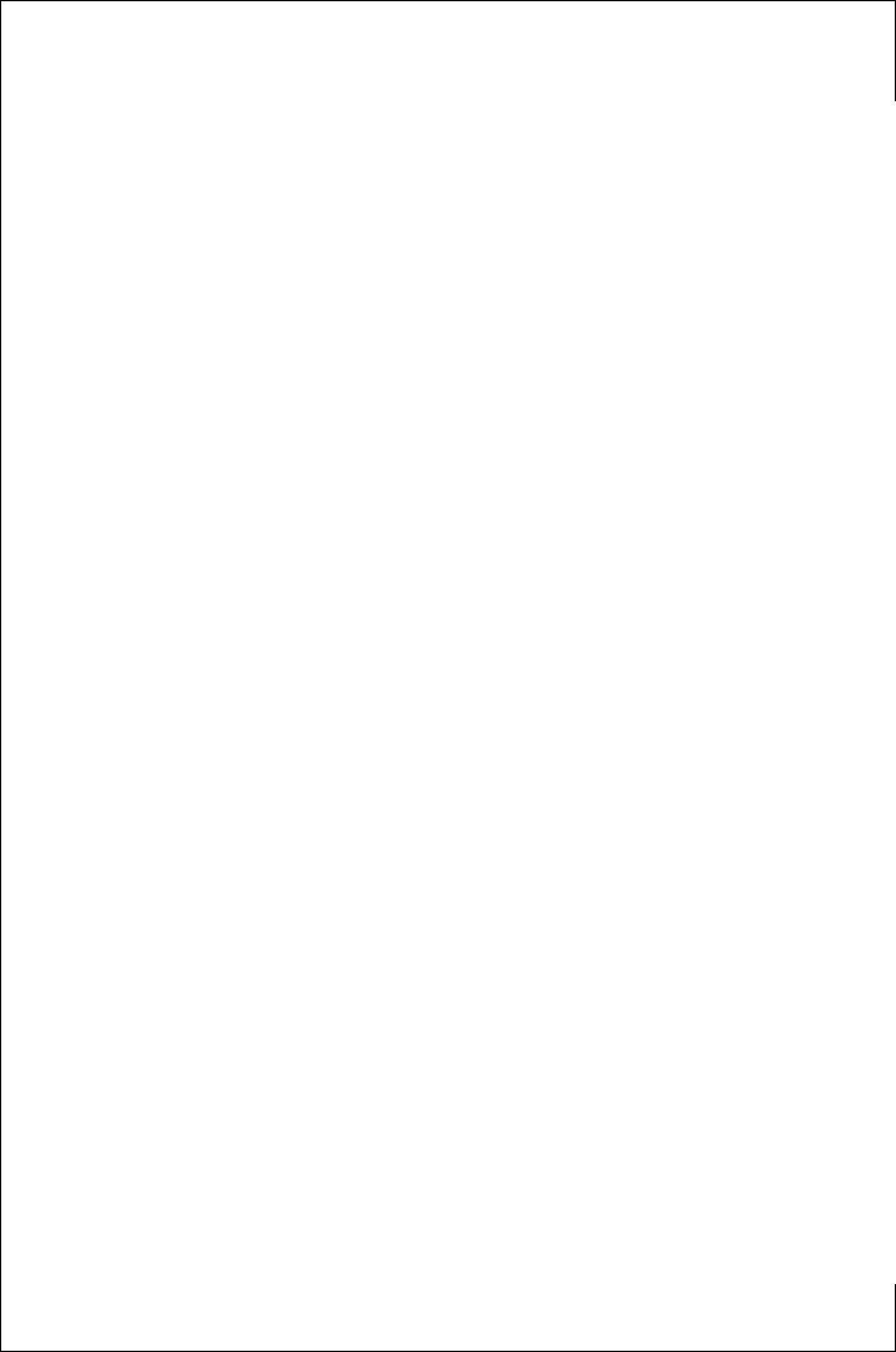 Раздел 8: Хисеп ячe -                        	3 ЦОР:http://portal.shkul.su/a/theme/5.htmlhttp://tavanen.ru/таван-челхе-чаваш-челхи/http://www.shkul.su/http://chrio.rchuv.ru/№Тема урокаКол-воурокаТема урокачасовурокачасовРаздел 1: Вĕреннине аса илесси - 6 чРаздел 1: Вĕреннине аса илесси - 6 ч    61. Текст.Предложени.12.Текст. Предложени.13.Сăмах. Сасăсем тата сас паллисем.14. Изложени. 15.Хутшăну йăли-йĕрки . Этикет..16. Диктант. 11.Пĕр тымарлă сăмахсем. Сăпайлăх сăмахĕсем.12.Сăмах аффикс хушăннипе пулни.13.Сăмах аффикс хушăннипе пулни.14.Диктант.15.Мăшăр сăмахсем.16.1Сăмахсене икĕ хут калани.Раздел 3: Текст Раздел 3: Текст    41.Текстри предложенисен килĕшĕвĕ. Текст теми.12.Текстăн тĕп шухăшĕ.1    3.Текст тытăмĕ.14. Изложени.1Раздел 4: Предложенин пĕр йышши членĕсем Раздел 4: Предложенин пĕр йышши членĕсем   51.Пĕр йышши членсем çинчен ăнлантарни.12.Пĕр йышши членсем çинчен ăнлантарни.13.Пĕр йышши членсене çыхăнтаракан союзсем.1   4.Пĕр йышши членсене çыхăнтаракан союзсем.15.Изложени. 1Раздел 5: Пуплев пайĕсемРаздел 5: Пуплев пайĕсем   41. Сăмахсене пĕлтерĕш тăрăх ушкăнлани.12. Сăмахсене пĕлтерĕш тăрăх ушкăнлани.1    3. Диктант.14.Пуплев пахалăхĕ1Раздел 6: Япала ячe Раздел 6: Япала ячe    131.Япала ячĕсен вĕçленĕвĕ. Падежсем.1    2. Япала ячĕсен вĕçленĕвĕ. Падежсем.1   3.Хупă сасăпа пĕтекен япала ячĕсен вĕçленĕвĕ.1   4. Хупă сасăпа пĕтекен япала ячĕсен вĕçленĕвĕ.1 5. Диктант.1 6.Уçă сасăпа пĕтекен япала ячĕсен вĕçленĕвĕ.17. Уçă сасăпа пĕтекен япала ячĕсен вĕçленĕвĕ.1   8.  Изложени. 19.Япала ячĕ çинчен вĕреннине пĕтĕмлетни.1  10. Япала ячĕ çинчен вĕреннине пĕтĕмлетни.111. Япала ячĕ çинчен вĕреннине пĕтĕмлетни.112.Диктант «Юман».113.Саламламалли правилăсем. Çыру çырасси.1Раздел 7: Паллa ячe - 6 чРаздел 7: Паллa ячe - 6 ч1.Паллă ячĕсен пĕлтерĕшĕ, пулăвĕ.12.Паллă ячĕсен тĕп тата танлаштаруллă степенĕсем1    3.Паллă ячĕсен тĕп тата танлаштаруллă степенĕсем4.Ўкерчĕк тăрăх сочинени çырасси.1  5.Паллă ячĕсен вăйлă степенĕ.16.Диктант. 11.Хисеп ячĕсен пĕлтерĕшĕ.12.Ĕç хучĕсем. Пĕлтерÿ çырасси.13.Çырса илни «Çăка».1Раздел 9: МестоимениРаздел 9: Местоимени 31.Местоимени пĕлтерĕшĕ. Сăпат местоименийĕсем.22.Уяв ячĕпе саламласси13.Диктант"Эпир туслă"1Раздел 10: ГлаголРаздел 10: Глагол 111.Глаголăн пурлă тата çуклă формисем.12.Глагол вăхăт тăрăх улшăнни.13.Глагол сăпат тăрăх улшăнни.14.Глагол хисеп тăрăх улшăнни.15.Диктант.16.Хальхи вăхăтри глаголсен сăпатланăвĕ.17.Хальхи вăхăтри глаголсене çырасси.18.Диктант.19.Иртнĕ вăхăтри глаголсен сăпатланăвĕ.110.Пулас вăхăтри глаголсен сăпатланăвĕ.111.Глагол çинчен вĕреннине пĕтĕмлетни.1Раздел 11: 4-мĕш класра вĕреннине аса илсе ҫирĕплетесси Раздел 11: 4-мĕш класра вĕреннине аса илсе ҫирĕплетесси  71.Вĕренӳ̋ ҫулĕ вĕҫĕнче ҫырнă тĕрĕслев диктанчĕ.12.Пĕтĕмлетÿ урокĕ. Сăмах тытăмĕ тата пулăвĕ.13.Пĕтĕмлетÿ урокĕ.Текст14.Пĕтĕмлетÿ урокĕ. Предложени.1 5.Пĕтĕмлетÿ урокĕ.Пуплев пайĕсем16. Резерв урокĕ.17. Резерв урокĕ.1